MATEMATIKA – Danas ćemo zajedno ponavljati i vježbati vezu množenja i dijeljenja. Zadatke s nastavnog listića prepiši u bilježnicu i riješi te ih fotografiraj i pošalji rješenja.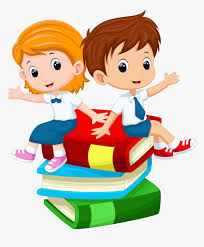 